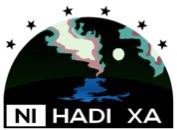 Agenda –Ni Hadi Xa Governance Committee MeetingDate  -January 20-21, 2021Meeting Venue – Deton Cho Building 2nd FloorDAY Two: January 21, 2020DAY Two: January 21, 2020DAY Two: January 21, 20201) Overview of day before 9h302)   Traditional Knowledge Monitoring Program updateReports January, September, December 2020Report from TK Coordinator 2020Projected Financial Budget 20219h3010h30Break  10h30 0h45      3) NHX Environment Monitor Shift Reports 2020 to date.       4) NHX Environment Manager                               11h30 12h00Expires March 5, 2021Will NHX re-advertise?Will NHX re-consider Rosy for another 2-year contract?If not incorporated who will administer the new or current Manager?How does Rosy feel?       5) Sub Committee appointments – Finance, HR, TK, Implementation.10h45 11h306) Next Meeting date                                                                              12h007) Meeting Adjourned6) Next Meeting date                                                                              12h007) Meeting Adjourned6) Next Meeting date                                                                              12h007) Meeting AdjournedEND of DAY TWOEND of DAY TWOEND of DAY TWO